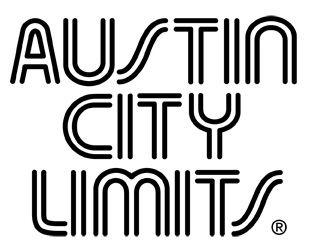 Austin City Limits Announces Season 48 Full Broadcast ScheduleSeason 48 Returns January 14 on PBS with All-New Episodes Featuring Spoon, The War On Drugs, Maren Morris, Pavement, Nathaniel Rateliff & The Night Sweats, Adia Victoria & Adrian Quesada’s ‘Boleros Psicodélicos’Austin City Limits 8th Annual Hall of Fame Honors Premieres January 7; Salutes Inductee Sheryl Crow with All-Star Performances featuring Brandi Carlile, Jason Isbell, Brittney Spencer & Lucius’ Jess Wolfe; Second ACL Hall of Fame Installment Saluting Inductee Joe Ely Wraps Season 48 on February 25 with Guest Performances from Butch Hancock, Jimmie Dale Gilmore, Rodney Crowell, Marcia Ball & more Austin, TX—December 12, 2022—Iconic television series Austin City Limits (ACL) proudly announces the second half of Season 48, with six new episodes that start airing in January 2023 as part of the esteemed program’s fourteen-episode season. ACL returns with a stellar slate of all-new broadcast episodes, showcasing magnetic performances that feature some of today’s most talked-about live acts including recent 2023 Grammy Award nominees Spoon, Maren Morris and The War on Drugs. The program returns on Saturday, January 7 at 7pm CT/8pm ET with a special broadcast, Austin City Limits 8th Annual Hall of Fame Honors Sheryl Crow highlighting new inductee Sheryl Crow and featuring all-star performances; a special companion Hall of Fame hour salutes fellow inductee Joe Ely and will close out Season 48 on February 25. The Peabody Award-winning program, recorded live at ACL’s studio home in Austin, Texas, continues its extraordinary run as the longest-running music television show in history. ACL gives viewers a front-row seat to the best in live performance as this American music institution nears its remarkable half-century milestone. ACL airs weekly on PBS stations nationwide (check local listings) and full episodes are made available to stream online at pbs.org/austincitylimits following the initial broadcast.  The show's official hashtag is #acltv. Since the inaugural ACL Hall of Fame in 2014 honoring Willie Nelson and Stevie Ray Vaughan, the music-filled salutes have become fan-favorites. For the first time, Austin City Limits takes fans inside the epic celebration with a pair of deep-dive one-hour specials from this year’s Inductions, recorded live in Austin, Texas on October 27, 2022. The special installments, Austin City Limits 8th Annual Hall of Fame Honors, will bookend the second half of the season and salute newly-minted inductees Sheryl Crow and Joe Ely with individual hours, featuring guest performances showcasing each artist’s Hall of Fame tribute, along with extended highlights including memorable induction speeches and vintage clips from the inductees’ appearances on Austin City Limits. The first HOF episode premieres January 7 at 7pm CT/8pm ET, celebrating Sheryl Crow. Music greats Brandi Carlile, Jason Isbell, Brittney Spencer and Lucius’ Jess Wolfe salute the nine-time Grammy Award-winning artist in a must-see hour featuring exclusive ACL collaborative performances. Rounding out Season 48 on February 25 st 7pm CT/8pm ET is a Hall of Fame tribute to Texas legend Joe Ely, Austin City Limits 8th Annual Hall of Fame Honors Joe Ely, featuring a musical salute from revered Lone Star musicians and Ely’s longtime collaborators in Texas supergroup The Flatlanders, Jimmie Dale Gilmore and Butch Hancock, along with fellow Texans Rodney Crowell and Marcia Ball. The hour features a memorable induction by renowned Texan author Lawrence Wright along with historic highlights from the influential Ely’s eleven appearances on the ACL stage.Season 48 continues in January with a diverse slate spotlighting multiple 2023 Grammy nominees in full-hour performances: One of modern rock’s premier bands, and first-time Grammy nominees, Austin’s own Spoon, return to the ACL stage for their fifth appearance, showcasing their celebrated tenth album, Lucifer On The Sofa, Grammy-nominated for Best Rock Album; multi-platinum, award-winning country star and Texas native Maren Morris makes a highly-anticipated ACL debut in a radiant, career-spanning hour with the hitmaker showcasing gems from her latest Humble Quest, which earned a trio of 2023 Grammy nominations, including Best Country Album; acclaimed rock act The War on Drugs return for their second appearance with selections from the Grammy-nominated I Don’t Live Here Anymore. Legendary alternative rock pioneers Pavement make their first-ever appearance on the series in a career-spanning hour marking their thirtieth anniversary. Rocking soul act Nathaniel Rateliff & The Night Sweats return for their second appearance with their latest The Future in an ecstatic live performance; sharing the hour is soulful Nashville singer-songwriter Adia Victoria, making her ACL debut with numbers from her acclaimed A Southern Gothic, a 2022 Americana Music Awards nominee for Album of the Year.A Season 48 highlight is the first solo appearance of multi-hyphenate Adrian Quesada, returning to the ACL stage to bring to life his acclaimed Spanish-language album, Boleros Psicodélicos, a love letter to the psychedelic Latin love songs “baladas” of the sixties and seventies; Quesada performs with a nine-piece band joined by an international line-up of guest vocalists from across the spectrum of contemporary Latin music, including  iLe, Natalia Clavier, Girl Ultra and Clemente Castillo, in a thrilling must-see hour. “After a historic kick-off to our new season this Fall, Austin City Limits rolls into the New Year with another round of firsts and favorites,” says ACL executive producer Terry Lickona. “For the first time ever, we’ll split our annual Hall of Fame celebration into two full episodes. We’ll showcase a unique Latin music genre that has never been presented on American television, plus some rock, indie and country music favorites - something for every musical palette.”Season 48 Broadcast Schedule (Second Half):January 7	  Austin City Limits 8th Annual Hall of Fame Honors Sheryl CrowJanuary 14	  Nathaniel Rateliff & The Night Sweats/ Adia VictoriaJanuary 21	  Adrian Quesada Boleros PsicodélicosJanuary 28	  The War On DrugsFebruary 4	  PavementFebruary 11	  Maren Morris	February 18	  SpoonFebruary 25	  Austin City Limits 8th Annual Hall of Fame Honors Joe ElyACL’s Season 48 premiered in October 2022 with a historic line-up spotlighting an unprecedented number of female artists, including a sterling season opener featuring celebrated singer-songwriter Brandi Carlile, currently nominated for seven 2023 Grammy Awards; and many lauded acts topping 2022 Year-End Best Lists, including synth-pop duo Sylvan Esso, indie-folk singer-songwriter Tamara Lindeman (aka The Weather Station) and Americana singer-songwriter Allison Russell. The season featured ACL debuts from breakout artists including Japanese Breakfast and Arlo Parks along with indie-pop duo Lucius. ACL shone a spotlight on Lone Star country with breakout star Parker McCollum and the swan song of veteran Robert Earl Keen capped by ACL Hall of Famer Lyle Lovett making his first appearance in over a decade. Rounding out the first half of Season 48 was the electrifying ACL debut of Cuban funk sensations and newly-minted Grammy nominees Cimafunk and The Tribe.Watch live on PBS, or stream anytime on PBS.org. The series will continue to air fan-favorite encore episodes through the end of 2022. Viewers can visit acltv.com for news regarding live streams, future tapings and episode schedules or by following ACL on Facebook, Twitter and IG. Fans can also browse the ACL YouTube channel for exclusive songs, behind-the-scenes videos and full-length artist interviews.For images and episode information, visit Austin City Limits press room at http://acltv.com/press-room/.Austin City LimitsAustin City Limits (ACL) offers viewers unparalleled access to featured acts in an intimate setting that provides a platform for artists to deliver inspired, memorable, full-length performances. Now in its 48th Season, the program is taped live before a concert audience from The Moody Theater in downtown Austin. Austin City Limits is the longest-running music series in television history and remains the only TV series to ever be awarded the National Medal of Arts. Since its inception, the groundbreaking music series has become an institution that's helped secure Austin's reputation as the Live Music Capital of the World. The historic Austin PBS Studio 6A, home to 36 years of ACL concerts, has been designated an official Rock & Roll Hall of Fame Landmark. In 2011, ACL moved to the new venue ACL Live at The Moody Theater in downtown Austin. ACL received a rare institutional Peabody Award for excellence and outstanding achievement in 2012.	 Austin City Limits is produced by Austin PBS and funding is provided in part by Dell Technologies, Workrise, the Austin Convention Center Department, Cirrus Logic and AXS Ticketing. Additional funding is provided by the Friends of Austin City Limits. Learn more about Austin City Limits, programming and history at acltv.com.Austin City Limits Hall of FameIn 2014, Austin PBS, KLRU-TV — creator and producer of the legendary PBS show Austin City Limits — established the Austin City Limits Hall of Fame to recognize legendary musicians and key individuals who have been instrumental in making television’s longest-running popular music show an institution. Each year a new class of honorees are inducted and celebrated at a live event taped to air on PBS. It is also a historical archive, educational resource and celebration of Austin City Limits —telling the story of the show through photos, a timeline/anthology mural and in the near future, an interactive database of vintage Austin City Limits performances and video footage of interviews, behind-the-scenes and never before seen performances throughout the decades. Honorees to-date include Willie Nelson, Stevie Ray Vaughan & Double Trouble, Lloyd Maines, Asleep at the Wheel, Loretta Lynn, Flaco Jiménez, Guy Clark, Townes Van Zandt, Bonnie Raitt, Kris Kristofferson, B.B. King, Rosanne Cash, The Neville Brothers, Roy Orbison, Marcia Ball, Ray Charles, Los Lobos, Lyle Lovett, Shawn Colvin, Buddy Guy, Lucinda Williams, Wilco, Alejandro Escovedo, Joe Ely and Sheryl Crow.Austin City Limits 8th Annual Hall of Fame is produced by Austin PBS and funding is provided in part by AXS Ticketing, American Honda Motor Company, Netspend Corporation and YETI.Media Contact:Maureen Coakley for ACLmaureen@coakleypress.comt: 917.601.1229